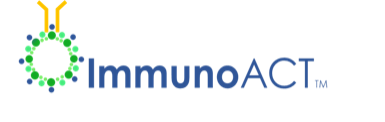 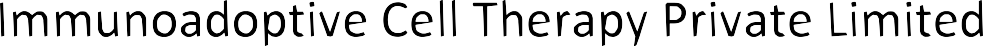 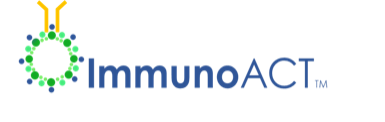 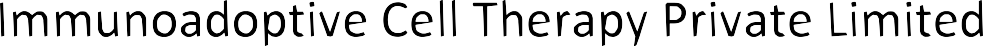 2Job DescriptionJob DescriptionJob DescriptionJob DescriptionJob Title:QC AnalystQC AnalystQC AnalystFunction:Quality ControlReport to:QC Head Location:Rabale, Navi MumbaiPosition Type:Full TimeAbout Immunoadoptive Cell Therapy Private Limited.About Immunoadoptive Cell Therapy Private Limited.About Immunoadoptive Cell Therapy Private Limited.About Immunoadoptive Cell Therapy Private Limited.ImmunoACT is a pioneering cell & gene therapy company, currently in Phase II trials for India’s first indigenously developed CAR-T therapy for the treatment of refractory/relapsing B-cell malignancies (HCAR19), with an aggressive pipeline to treat liquid and solid tumors, With strong, strategic Research (IIT-Bombay) and Clinical (Tata Memorial Hospital) collaborations, ImmunoACT is paving the way towards affordable and accessible gene-modified cell therapies for resource-constrained economies. 

Our first state-of-the-art GMP facility has been operational since mid-2022, as we scale-up and scale-out our production capabilities to serve the clinically unmet needs of patients across India.  Our Vision: To be a Leader in Cell & Gene Therapy for the Long-Term Cure of Patients, through Translational Research in India & beyond Our Values:Accessible and affordable to allCutting edge researchTransforming ideas to realityBecome a part of this revolution in the healthcare industry - grow your career with  us.Website – https://www.immunoact.com/ - Visit our website, understand about us.LinkedIn Profile - https://www.linkedin.com/company/immunoact/ ImmunoACT is a pioneering cell & gene therapy company, currently in Phase II trials for India’s first indigenously developed CAR-T therapy for the treatment of refractory/relapsing B-cell malignancies (HCAR19), with an aggressive pipeline to treat liquid and solid tumors, With strong, strategic Research (IIT-Bombay) and Clinical (Tata Memorial Hospital) collaborations, ImmunoACT is paving the way towards affordable and accessible gene-modified cell therapies for resource-constrained economies. 

Our first state-of-the-art GMP facility has been operational since mid-2022, as we scale-up and scale-out our production capabilities to serve the clinically unmet needs of patients across India.  Our Vision: To be a Leader in Cell & Gene Therapy for the Long-Term Cure of Patients, through Translational Research in India & beyond Our Values:Accessible and affordable to allCutting edge researchTransforming ideas to realityBecome a part of this revolution in the healthcare industry - grow your career with  us.Website – https://www.immunoact.com/ - Visit our website, understand about us.LinkedIn Profile - https://www.linkedin.com/company/immunoact/ ImmunoACT is a pioneering cell & gene therapy company, currently in Phase II trials for India’s first indigenously developed CAR-T therapy for the treatment of refractory/relapsing B-cell malignancies (HCAR19), with an aggressive pipeline to treat liquid and solid tumors, With strong, strategic Research (IIT-Bombay) and Clinical (Tata Memorial Hospital) collaborations, ImmunoACT is paving the way towards affordable and accessible gene-modified cell therapies for resource-constrained economies. 

Our first state-of-the-art GMP facility has been operational since mid-2022, as we scale-up and scale-out our production capabilities to serve the clinically unmet needs of patients across India.  Our Vision: To be a Leader in Cell & Gene Therapy for the Long-Term Cure of Patients, through Translational Research in India & beyond Our Values:Accessible and affordable to allCutting edge researchTransforming ideas to realityBecome a part of this revolution in the healthcare industry - grow your career with  us.Website – https://www.immunoact.com/ - Visit our website, understand about us.LinkedIn Profile - https://www.linkedin.com/company/immunoact/ ImmunoACT is a pioneering cell & gene therapy company, currently in Phase II trials for India’s first indigenously developed CAR-T therapy for the treatment of refractory/relapsing B-cell malignancies (HCAR19), with an aggressive pipeline to treat liquid and solid tumors, With strong, strategic Research (IIT-Bombay) and Clinical (Tata Memorial Hospital) collaborations, ImmunoACT is paving the way towards affordable and accessible gene-modified cell therapies for resource-constrained economies. 

Our first state-of-the-art GMP facility has been operational since mid-2022, as we scale-up and scale-out our production capabilities to serve the clinically unmet needs of patients across India.  Our Vision: To be a Leader in Cell & Gene Therapy for the Long-Term Cure of Patients, through Translational Research in India & beyond Our Values:Accessible and affordable to allCutting edge researchTransforming ideas to realityBecome a part of this revolution in the healthcare industry - grow your career with  us.Website – https://www.immunoact.com/ - Visit our website, understand about us.LinkedIn Profile - https://www.linkedin.com/company/immunoact/ Roles and ResponsibilitiesRoles and ResponsibilitiesRoles and ResponsibilitiesRoles and ResponsibilitiesPlan and execute activities of Environment Monitoring and Personnel Monitoring activities and its associated activities.Conduct routine and non-routine analyses of in-process materials, raw materials, environmental samples, finished goods, or stability samples.Interpret test results, compare them to established specifications and control limits, and make recommendations on appropriateness of data for release.Compile laboratory test data and perform appropriate analyses.Complete documentation needed to support testing procedures.Calibrate, validate, or maintain laboratory equipment.Supply quality control data necessary for regulatory submissions.Receive and inspect raw materials.Ensure that lab cleanliness and safety standards are maintained.Support cGMP stability/IPQC testing activities for CGT productsPlan and execute activities of Environment Monitoring and Personnel Monitoring activities and its associated activities.Conduct routine and non-routine analyses of in-process materials, raw materials, environmental samples, finished goods, or stability samples.Interpret test results, compare them to established specifications and control limits, and make recommendations on appropriateness of data for release.Compile laboratory test data and perform appropriate analyses.Complete documentation needed to support testing procedures.Calibrate, validate, or maintain laboratory equipment.Supply quality control data necessary for regulatory submissions.Receive and inspect raw materials.Ensure that lab cleanliness and safety standards are maintained.Support cGMP stability/IPQC testing activities for CGT productsPlan and execute activities of Environment Monitoring and Personnel Monitoring activities and its associated activities.Conduct routine and non-routine analyses of in-process materials, raw materials, environmental samples, finished goods, or stability samples.Interpret test results, compare them to established specifications and control limits, and make recommendations on appropriateness of data for release.Compile laboratory test data and perform appropriate analyses.Complete documentation needed to support testing procedures.Calibrate, validate, or maintain laboratory equipment.Supply quality control data necessary for regulatory submissions.Receive and inspect raw materials.Ensure that lab cleanliness and safety standards are maintained.Support cGMP stability/IPQC testing activities for CGT productsPlan and execute activities of Environment Monitoring and Personnel Monitoring activities and its associated activities.Conduct routine and non-routine analyses of in-process materials, raw materials, environmental samples, finished goods, or stability samples.Interpret test results, compare them to established specifications and control limits, and make recommendations on appropriateness of data for release.Compile laboratory test data and perform appropriate analyses.Complete documentation needed to support testing procedures.Calibrate, validate, or maintain laboratory equipment.Supply quality control data necessary for regulatory submissions.Receive and inspect raw materials.Ensure that lab cleanliness and safety standards are maintained.Support cGMP stability/IPQC testing activities for CGT productsQualifications and Educational RequirementQualifications and Educational RequirementQualifications and Educational RequirementQualifications and Educational RequirementMaster’s degree in microbiology, or relevant field.1 to 2 years of experience in Environmental Monitoring in a cGMP area. Shall have experience in other microbiological related assays related to Sterility testing of Drug product, Water testing etc. Should be familiar with cGMP practices.Able to write technical reports/protocols/SOP with regulatory understandingMaster’s degree in microbiology, or relevant field.1 to 2 years of experience in Environmental Monitoring in a cGMP area. Shall have experience in other microbiological related assays related to Sterility testing of Drug product, Water testing etc. Should be familiar with cGMP practices.Able to write technical reports/protocols/SOP with regulatory understandingMaster’s degree in microbiology, or relevant field.1 to 2 years of experience in Environmental Monitoring in a cGMP area. Shall have experience in other microbiological related assays related to Sterility testing of Drug product, Water testing etc. Should be familiar with cGMP practices.Able to write technical reports/protocols/SOP with regulatory understandingMaster’s degree in microbiology, or relevant field.1 to 2 years of experience in Environmental Monitoring in a cGMP area. Shall have experience in other microbiological related assays related to Sterility testing of Drug product, Water testing etc. Should be familiar with cGMP practices.Able to write technical reports/protocols/SOP with regulatory understandingDesired QualitiesDesired QualitiesOrganizing skillsProblem solving approachMultitaskingReporting skillsExcellent Coordinating skills FlexibilityA Team playerOrganizing skillsProblem solving approachMultitaskingReporting skillsExcellent Coordinating skills FlexibilityA Team playerCompensationCompensation would not be a constraint for the suitable candidateMail CVs to Email Idjobs@immunoact.com 